Специальный союз по Международной классификации промышленных образцов (Локарнский союз)
Комитет экспертовПятнадцатая сессияЖенева, 24–28 января 2022 г.ПРОЕКТ ПОВЕСТКИ ДНЯподготовлен СекретариатомОткрытие сессииВыборы Председателя и двух заместителей ПредседателяПринятие повестки дня
	См. настоящий документ.Рассмотрение предложений о внесении поправок и добавлений в тринадцатое издание Локарнской классификации
	См. проект LO152, приложение 1.Система управлением процессом пересмотра (RMS)
		См. проект LO152, приложение 2.Следующая сессия Комитета экспертовЗакрытие сессии[Конец документа]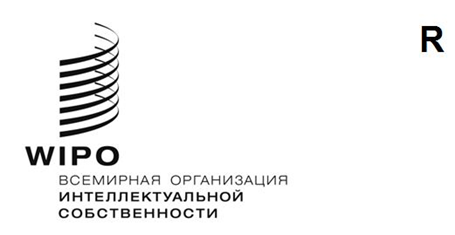 CeL/15/1 Prov.  CeL/15/1 Prov.  CeL/15/1 Prov.  оригинал:  английскийоригинал:  английскийоригинал:  английскийдата:  24 ноября 2021 г.дата:  24 ноября 2021 г.дата:  24 ноября 2021 г.